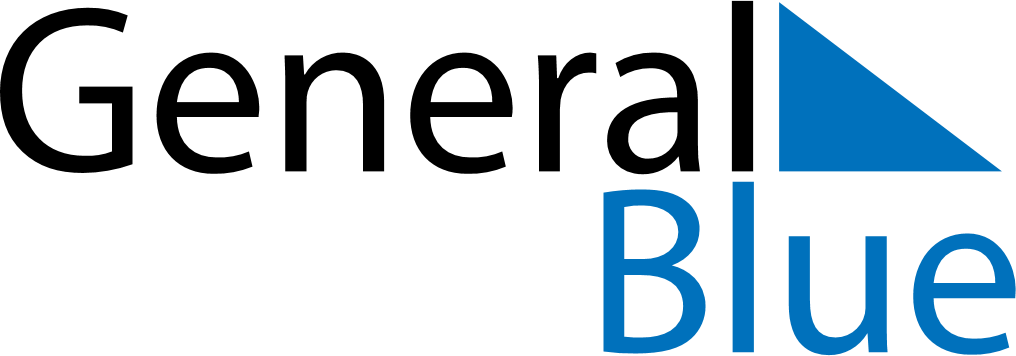 Weekly CalendarJanuary 9, 2023 - January 15, 2023Weekly CalendarJanuary 9, 2023 - January 15, 2023Weekly CalendarJanuary 9, 2023 - January 15, 2023Weekly CalendarJanuary 9, 2023 - January 15, 2023Weekly CalendarJanuary 9, 2023 - January 15, 2023Weekly CalendarJanuary 9, 2023 - January 15, 2023MONDAYJan 09TUESDAYJan 10TUESDAYJan 10WEDNESDAYJan 11THURSDAYJan 12FRIDAYJan 13SATURDAYJan 14SUNDAYJan 15